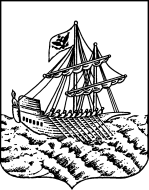 АДМИНИСТРАЦИЯ ГОРОДА КОСТРОМЫМБУ «Городской центр обеспечения качества образования»156007, г. Кострома, ул. Ленина, 84. Тел. (4942) 45-72-60; (4942) 45-67-41. E-mail: mbucoko@mail.ruУважаемые руководители!На основании письма Департамента образования и науки Костромской области информируем о проведении с 15 февраля по 01 апреля 2021 года областного конкурса художественной самодеятельности «Хранители порядка на дорогах» (далее - Конкурс).Конкурс проводится в соответствии с совместным планом работы департамента образования и науки Костромской области, Управления ГИБДД УМВД России по Костромской области на 2020-2021 учебный год, в целях создания условий для воспитания у детей и молодежи гражданственности, формирования положительного образа сотрудника Госавтоинспекции.Просим обеспечить участие обучающихся образовательных организаций в Конкурсе согласно Положению (приложение).Заведующий МБУ города Костромы «Городской центр обеспечениякачества образования» 			                                                  С.Е. ИсмагиловаПриложениеПоложение о проведении областного конкурса художественной самодеятельности «Хранители порядка на дорогах» среди воспитанников и учащихся образовательных организаций, студентов образовательных организаций высшего образования и профессиональных образовательных организаций Костромской области1. Общие положения1.1. Областной конкурс художественной самодеятельности «Хранители порядка на дорогах» для воспитанников и обучающихся образовательных организаций, студентов образовательных организаций высшего образования и профессиональных образовательных организаций (далее -  Конкурс) проводится в рамках Плана совместной работы департамента образования и науки Костромской области и Управления ГИБДД УМВД России по Костромской области по профилактике дорожно-транспортного травматизма на 2020-2021 учебный год. 1.2. Организаторами Конкурса являются: Департамент образования и науки Костромской области, Управление ГИБДД УМВД России по Костромской области. Контактное лицо: инспектор группы пропаганды БДД отдела ОАР и ПБДД УГИБДД УМВД России по Костромской области капитан полиции Гневная Надежда Николаевна тел.: 8(4942) 47-03-51; старший инспектор группы пропаганды БДД отдела ОАР и ПБДД УГИБДД УМВД России по Костромской области подполковник полиции Лялюшкина Татьяна Леонидовна 8(4942) 397-285. Организаторы Конкурса сохраняют за собой право воспроизведения созданных участниками Конкурса видеоматериалов в иных некоммерческих целях. 1.3. Конкурс проводится с 15 февраля по 1 апреля 2021 года.2. Организация и проведение Конкурса2.1. Общее руководство организацией и проведением Конкурса осуществляет Организационный комитет, в состав которого входят представители УГИБДД УМВД России по Костромской области, Департамента образования и науки Костромской области. 2.2. Подведение итогов Конкурса возлагается на Главное жюри, утверждаемое Организационным комитетом.2.3. Дата, время и место награждения победителей конкурса определяется Организационным комитетом.3. Цель и задачи Конкурса3.1. Целью Конкурса является создание условий для воспитания у детей и молодежи гражданственности, формирование положительного образа сотрудника Госавтоинспекции.3.2. Задачи: - получение детьми и молодежи знаний о деятельности Госавтоинспекции – службы, призванной обеспечивать закон и порядок на дорогах; - воспитание у детей и молодежи позитивного, уважительного отношения к деятельности ГИБДД посредством литературного, музыкального творчества;-  развитие творческих способностей у детей и молодежи;- профессиональная ориентация детей и молодежи.4. Участники Конкурса4.1. Участниками конкурса являются воспитанники дошкольных образовательных организаций, учащиеся общеобразовательных организаций, студенты образовательных организаций высшего образования и учащиеся профессиональных образовательных организаций Костромской области, представившие конкурсную работу и заявку для участия (Приложение1) в соответствии с условиями Конкурса, а также согласие на обработку персональных данных (Приложение 2, 3); 4.2. Конкурс проводится в четырех возрастных категориях:•	1 возрастная категория: 5-7 лет•	2 возрастная категория: 8-11 лет•	3 возрастная категория: 12-15 лет•	4 возрастная категория: 16-22 года4.3. Номинации конкурса:1. Вокал (сольное, дуэт, трио, квартет, ансамбль). 2. Хореография В том числе:•	детский танец (для возрастной категории до 11 лет);•	народный танец – этнический, народный, характерный. Танцы разных национальностей, с выдержкой стиля, техники и музыки;•	стилизованный танец – исполнение народных танцев в современных обработках;•	спортивно-эстрадный танец – сочетание хореографии, акробатики, гимнастики;•	эстрадный танец – традиционные эстрадные характерные танцы, диско, классический джаз, смешанный стиль;•	современный танец – джаз-модерн, модерн, неофолк, афро-джаз, афро и т.п., с выдержкой стиля и техники;•	классический танец;•	танцевальное шоу – в этой номинации возможно использовать вокал, цирковые трюки и т.д. Костюм выступает как дополнительный эффект в шоу.3. Художественное слово (проза, поэзия, сказ, литературно-музыкальная композиция) - в номинации «Художественное слово» рекомендуется использовать музыкальное сопровождение.5. Порядок проведения Конкурса5.1.  Областной конкурс проводится в заочной форме.5.2. Участие в Конкурсе бесплатное.5.3. В срок до 20 марта 2021 года на адрес электронной почты УГИБДД УМВД России по Костромской области gibdd_kostroma@mail.ru  необходимо направить заявку и электронный вариант записи выступления каждого участника по указанной форме (Приложение 1), а также согласие на обработку персональных данных (Приложение 2, 3 настоящего Положения). 5.4. Финал конкурса состоится 01 апреля 2021 года. 5.5. Участникам конкурса необходимо учесть, что творческие номера должны быть: о службе в Госавтоинспекции; о деятельности сотрудников ГИБДД; о подвигах инспекторов ГИБДД; о родителях, которые служат в Госавтоинспекции; о соблюдении правил дорожного движения; о деятельности отрядов юных инспекторов движения – юных помощниках ГАИ.5.6. Продолжительность выступлений участников конкурса в каждой номинации должна быть не более 7 минут.5.7. Работы, не соответствующие предъявленным требованиям, к участию в Конкурсе не допускаются.Видеоролики должны быть сняты в формате mp4.Предоставляемая на Конкурс работа должна соответствовать следующим требованиям:- отсутствие в работе сведений, не соответствующих действительности (недостоверных сведений);- работа, ее содержание и сюжет не должны противоречить законодательству Российской Федерации, в том числе нормам главы VII Гражданского Кодекса Российской Федерации (часть четвертая) от 18.02.2006 года «Права на результаты интеллектуальной деятельности и средства индивидуализации», Федеральному закону от 29.12.2010 года №436-ФЗ «О защите детей от информации, причиняющей вред их здоровью и развитию», Федеральному закону от 13.03.2006 №38-ФЗ «О рекламе»;- в случае использования в работе объектов авторских прав участник обязан указать автора. Работы, представляемые на Конкурс, не должны содержать нецензурную (ненормативную) лексику, слова, фразы, унижающие человеческое достоинство, экспрессивные и жаргонные выражения, скрытую рекламу, демонстрацию курения, процесс употребления алкогольных и спиртосодержащих напитков, наркотических средств, психотропных веществ, а также новых потенциально опасных психоактивных веществ или одурманивающих веществ.В работах, представляемых на Конкурс, также не должно быть:-   указания реальных адресов и телефонов, информации о религиозных движениях, в том числе религиозной символики, названий и упоминания о существующих марках товаров, товарных знаках, знаках обслуживания, физических и юридических лицах, за исключением упоминания об органах местного самоуправления; упоминания имен политических деятелей и лидеров, партий, политических лозунгов, высказываний, несущих антигосударственный и антиконституционный смысл;- изображения всех видов свастики, насилия, любого вида дискриминации, вандализма, крови, отражающих телесные страдания людей и животных, интимных сцен, иной информации в любой форме унижающей достоинство человека или группы людей, а также информации, которая может причинить вред здоровью и (или) развитию детей. В случае несоблюдения данного условия работа отстраняется от участия в Конкурсе.Направляя видеоролик (видеозапись), участники Конкурса соглашаются с тем, что работа не будет нарушать авторские и иные смежные права третьих лиц. Ответственность за использование чужих текстов, идей, видео и аудиоматериалов несут авторы работы.  Предоставляя конкурсную работу в адрес организатора, претенденты подтверждают возможность их использования в целях, связанных с проведением Конкурса, в том числе для формирования электронного архива, публикаций во всех видах средств массовой информации, демонстрации проведения подготовки видеороликов.5.8. Критерии оценивания:- соответствие тематике конкурса;- музыкальное сопровождение;- оригинальность представляемого номера;- артистичность;- использование костюмов.6. Подведение итогов Конкурса и награждение победителей6.1. Жюри конкурса рассматривает заявленные выступления, определяет победителей в отдельных номинациях и возрастных категориях. Жюри конкурса оставляет за собой право отобрать 9 лучших выступлений, которые смогут принять участие в гала-концерте, посвященном 85-летию образования службы Госавтоинспекции.6.2. Для определения победителей конкурса применяется 5-ти бальная система. Результаты конкурса определяются путем суммирования баллов, полученных участниками конкурса. Жюри определяет победителей, занявших три призовых места в каждой номинации и в каждой возрастной группе.6.3. Победители в каждой возрастной категории и в каждой номинации награждаются дипломами. Все остальные участники получают электронные сертификаты участника Конкурса.Приложение 1Заявка на участиев областном конкурсе художественной самодеятельности«Хранители порядка на дорогах»среди воспитанников и учащихся образовательных организаций, студентов образовательных организаций высшего образования и профессиональных образовательных организаций Костромской области.«Номинация» _______________________________________________Возрастная категория_________________________________________ФИО ______________________________________________________Дата рождения ______________________________________________Образовательная организация _________________________________Место жительства ___________________________________________Приложение 2Согласие на обработку персональных данныхЯ, ________________________________________________________________документ, удостоверяющий личность: ____________________________________ (номер и сведения о выдаче указанного документа и выдавшем его органе).С условиями Конкурса ознакомлен и согласен. В соответствии с Федеральным законом Российской Федерации от 27 июля 2006 г. N 152-ФЗ «О персональных данных» даю согласие организаторам областного конкурса среди воспитанников дошкольных образовательных организаций, учащихся общеобразовательных организаций и студентов образовательных организаций высшего образования и профессиональных образовательных организаций  Костромской области «Хранители порядка на дорогах» на обработку моих персональных данных, предъявленных Положением о проведении областного конкурса среди воспитанников дошкольных образовательных организаций, учащихся общеобразовательных организаций и студентов образовательных организаций высшего образования и профессиональных образовательных организаций Костромской области «Хранители порядка на дорогах» при условии, что их обработка осуществляется уполномоченными людьми, принявшими обязательства о сохранении конфиденциальности указанных сведений.Предоставляю организаторам областного конкурса среди воспитанников дошкольных образовательных организаций, учащихся общеобразовательных организаций и студентов образовательных организаций высшего образования и профессиональных образовательных организаций Костромской области «Хранители порядка на дорогах» право осуществлять все действия (операции) с моими персональными данными, включая сбор, систематизацию, накопление, хранение, обновление, изменение, использование, обезличивание, блокирование, уничтожение. Организаторы вправе обрабатывать персональные данные посредством внесения их в электронную базу данных, списки, приказы и другие отчетные формы.Я оставляю за собой право отозвать свое согласие посредством составления соответствующего письменного документа, который может быть направлен лично организаторам областного конкурса среди воспитанников дошкольных образовательных организаций, учащихся общеобразовательных организаций и студентов образовательных организаций высшего образования и профессиональных образовательных организаций Костромской области «Хранители порядка на дорогах». Как автор, не возражаю против размещения конкурсной работы на безвозмездной основе в сети Интернет, использования её в теле- и радиопередачах и на наружных рекламных носителях на территории Российской Федерации, а также публикаций в печатных средствах массовой информации, в том числе посвященных Конкурсу, в некоммерческих целях.  Настоящее согласие дано мною              «____» ____________2021г. Подпись _________________  (Ф.И.О.____________________________)                   Приложение 3Согласие на обработку персональных данныхЯ, ________________________________________________________________документ, удостоверяющий личность: ____________________________________ (номер и сведения о выдаче указанного документа и выдавшем его органе).С условиями Конкурса ознакомлен и согласен. В соответствии с Федеральным законом Российской Федерации от 27 июля 2006 г. N 152-ФЗ «О персональных данных» даю согласие организаторам областного конкурса среди воспитанников дошкольных образовательных организаций, учащихся общеобразовательных организаций и  студентов образовательных организаций высшего образования и профессиональных образовательных организаций  Костромской области «Хранители порядка на дорогах»  на обработку персональных данных моего ребенка ________________________________________________ (полностью фамилия, имя отчество ребенка), предъявленных Положением о проведении областного конкурса среди воспитанников дошкольных образовательных организаций, учащихся общеобразовательных организаций и студентов образовательных организаций высшего образования и профессиональных образовательных организаций  Костромской области «Хранители порядка на дорогах» при условии, что их обработка осуществляется уполномоченными людьми, принявшими обязательства о сохранении конфиденциальности указанных сведений.Предоставляю организаторам областного конкурса среди воспитанников дошкольных образовательных организаций, учащихся общеобразовательных организаций и  студентов образовательных организаций высшего образования и профессиональных образовательных организаций  Костромской области «Хранители порядка на дорогах» право осуществлять все действия (операции) с персональными данными моего ребенка ____________________________________________ (полностью фамилия, имя отчество ребенка), включая сбор, систематизацию, накопление, хранение, обновление, изменение, использование, обезличивание, блокирование, уничтожение. Организаторы вправе обрабатывать персональные данные моего ребенка посредством внесения их в электронную базу данных, списки, приказы и другие отчетные формы.Я оставляю за собой право отозвать свое согласие посредством составления соответствующего письменного документа, который может быть направлен лично организаторам областного конкурса среди воспитанников дошкольных образовательных организаций, учащихся общеобразовательных организаций и студентов образовательных организаций высшего образования и профессиональных образовательных организаций Костромской области «Хранители порядка на дорогах».  Не возражаю против размещения конкурсной работы моего ребенка на безвозмездной основе на официальных сайтах организаторов Конкурса, в сети Интернет, использования её в теле- и радиопередачах и на наружных рекламных носителях на территории Российской Федерации, а также публикаций в печатных средствах массовой информации, в том числе посвященных Конкурсу, в некоммерческих целях.  Настоящее согласие дано мною «____» ____________2021г. Подпись _________________   (Ф.И.О.____________________________)         №На №от